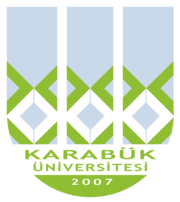 KBUZEMKarabük ÜniversitesiUzaktan Eğitim Uygulama ve Araştırma MerkeziKonu BaşlıklarıCümle BilgisiCümle ÇeşitleriYapısına Göre Cümleler  Basit CümleBirleşik Cümle                              1. Şartlı Birleşik Cümle         2. İç içe Birleşik Cümle    3. Bağlı Cümleler                             1. “Ki” li Bağlı Cümleler                                2. Diğer Bağlama Edatlarıyla Kurulan Bağlı Cümleler   4. Sıralı Cümle                             1. Bağımlı Sıralı Cümle                                  2. Bağımsız Sıralı Cümle                    2.  Anlamlarına Göre Cümleler Olumlu CümleOlumsuz CümleSoru CümlesiTemel KavramlarBu bölümde; bir cümlenin kaç kategoride incelendiği ve bunların neler olduğu konularına değinilecektir.Cümle BilgisiBir duygu, düşünce, olay, durum, hareket, fikir veya bir dileği tam bir yargı halinde bildiren kelime ya da kelime gruplarına cümle denir. Bir cümle tam bir yargı bildirmek zorundadır.Cümle Çeşitleri Cümleler anlam ve yapılarına, yüklemin türü ve yerine göre sınıflandırılırlar:           
 Şekil . Cümle ÇeşitleriYapısına Göre CümlelerYapılarına göre basit, birleşik, bağlı ve sıralı cümleler olmak üzere dört cümle çeşidi vardır.Basit Cümleİçerisinde tek yargı, tek fiil, dolayısıyla isim veya fiil cinsinden tek yüklem bulunan cümledir. Başka bir cümleye bağlanmaz, yani bağımsız bir cümledir. Tamamladığı ya da onu tamamlayan bir cümlecik yoktur.Ör: Halit Ziya Uşaklıgil, Türk edebiyatının en büyük romancılarındandır. (Basit cümle)Ör: Bahçenin ana kapısından, üstü başı perişan, zavallı bir adam, elinde eski, yırtık bir torbayla içeriye girdi. (Basit cümle)*Bazı dil bilimcilere göre içerisinde yüklemin dışında isim-fiil, sıfat-fiil ve zarf-fiil bulunan cümleler de basit cümledir; bu kelimeler ve kelime grupları yargı bildirmezler.Birleşik Cümleİçinde birden fazla yüklemi olan, dolayısıyla birden fazla yargı taşıyan cümlelerdir. Birleşik cümle, bir ana cümle ve cümlelerin anlamını tamamlayan bir veya daha fazla yardımcı cümleyle kurulur. Temel cümleyle yan cümlenin bir araya geliş şekillerine göre birleşik cümleler çeşitlere ayrılır:Girişik Birleşik Cümleİçinde fiilimsi (isim fiil, sıfat fiil, zarf fiil) bulunan cümlelere denir. Fiilimsinin yer aldığı bölüme yan cümle, asıl yüklemin bulunduğu bölüme de temel cümle denir. Bir cümlede kaç tane fiilimsi varsa o kadar yan cümle var demektir.Ör: Seni görünce mutlu oluyorum.Ör: Dünya renklerine yeniden bürünürken onlar gitgide kararıyorlardı.Ör: Sözcükler insanı anlamaya ve anlatmaya yetmez çoğu zaman.Ör: Dışardan gelen gürültüler  cabasıydı.Şartlı Birleşik Cümle Şart ekiyle kurulmuş bir şart cümlesiyle ondan sonra gelen temel cümlenin meydana getirdiği yapıdır. Şart cümlesi tek başına yargı, bitmiş bir hüküm bildirmez. Temel cümleyi zaman, şart, sebep ve benzetme anlamlarıyla tamamlar ve genellikle zarf tümleci görevindedir. Şart eki olan cümlede fiilimsi bulunsa da cümle girişik birleşik değil, şartlı birleşik kabul edilir.Ör: Toprağa bakarsam dua alırım.Ör: Artık demir alma günü gelmişse zamandan       Meçhûle giden bir gemi kalkar bu limandan. Ör:  Cihanın yurdu hep çiğnense, çiğnenmez senin yurdun.İç İçe Birleşik Cümle Bir cümlenin, başka bir cümle içinde yer aldığı cümlelere iç içe birleşik cümle denir. Bu yapıda ana cümlenin yüklemi genellikle “de-, son-, zannet-, bil-, gör-, görün-, farz et-, düşün-” fiillerinin çekimli şeklidir. Ana cümlenin sonda bulunduğu bu sıralanış Türk cümle yapısına uygundur.Ör:  Şark için "Ölümün sırrına sahiptir." derler. Ör:  Kiraz: "Dut yetişmese, beni yiyenin boynunu sapıma döndürürüm." demiş. Bağlı CümleBağlama edatlarıyla birbirine bağlanmış cümleler topluluğudur.  Bu cümleler “ki” veya diğer bağlama edatlarıyla kurulmak üzere iki tipte karşımıza çıkarlar.“Ki” li Bağlı CümlelerFarsça “ki” bağlama edatıyla bağlanmış cümlelerdir. Bu cümlelerin her biri, tek başına yargı bildiren müstakil bir cümledir. Bu yapıda genellikle ana cümle başta, yardımcı cümle sonda bulunduğu için bu sıralanış Türk cümle yapısına aykırıdır.	Ör:  	Öyle bir bağırdım ki sesimden ben bile ürktüm.Ör:  	Şimdi çalışıyor olmalılar ki hiç sesleri çıkmıyor. “ki” li bağlı cümlelerde, ana cümlenin bazen düştüğü görülür, bu tarz yapılarda cümle okuyanın zihninde tamamlanır. Ör:  	Hava o kadar soğuk ki (çok üşüdüm).Diğer Bağlaçlarla Kurulan Bağlı CümlelerBirden fazla cümlenin “ve, veya, fakat, da, ama, lâkin, meğer, halbuki” v.b.  bağlaçlarla birbirine bağlandığı cümleler topluluğudur. Her biri müstakil bir cümle olan bu cümleler arasındaki anlam ilişkisi, bağlaçlarla sağlanıp pekiştirilmektedir. Bu cümlelerin bazılarında yüklemin kip ve şahıs ekinin aynı, bazılarında ise farklı olduğu görülür. Unsurlarından bir veya birkaçının ortak olduğu bağlı cümleler de bulunmaktadır.Ör:  Çocukluk günlerini hatırladı ve gözlerinde iki damla yaş belirdi.Ör:  Bu ev güzel, temiz, her şeyi yerinde bir ev ama Şinasi Bey'in istediği ev değil.Sıralı CümleTek başına yargı bildiren birden fazla  bir anlam bütünlüğü içinde sıralanmasıyla meydana gelen cümleler topluluğudur. Sıralı cümleler iki veya daha fazla cümleyle kurulur. Cümleler birbirinden virgül veya noktalı virgülle ayrılırlar. İki tip sıralı cümle vardır:	
Bağımlı Sıralı CümleAralarında bir veya birden fazla ortak öğenin bulunduğu cümlelerdir. Ör:  Yaşlı kadın buraya kadar geldi, sizi sordu. (özne ortak)Ör: Yazın Antalya ya gider, orada gezerdik (özne ve zarf tümleci ortak )Bağımsız Sıralı CümleOrtak bir öğesi bulunmayan ancak aralarındaki ilişkinin anlam yönüyle tamamlandığı cümlelerdir.Ör:  Yağmur durmuştu, yollar çamurdan görünmüyordu.Ör:  Evden sessizce çıktık, sokakta lambalar yanmıyordu.NOT: Bir cümle yapı bakımından “birleşik”, “bağlı”, “sıralı” olma özelliklerinden yalnızca birine sahip olabilir. Bu tarz bir yapı içinde yer alan cümlelerden her biri de “basit, birleşik, bağlı, sıralı” cümleler olabilir. Bu durumda cümle, anlamı esas alınarak dikkatle tahlil edilmelidir.Anlamlarına Göre CümlelerAnlamına göre cümleler üçe ayrılır:Olumlu CümleCümlede yüklem durumundaki eylemin gerçekleştiğini veya yüklem durumundaki varlık ya da kavramın var olduğunu, bulunduğunu bildiren cümlelerdir.Örnekler: Şiddetli yağışlardan dolayı yol trafiğe kapandı. (Kapanma eylemi gerçekleşti)      Masadaki vazo yere düşüp kırıldı. (Kırılma eylemi gerçekleşti)                  Dünkü derste sınıfta yedi sekiz kişi vardı.Yapı bakımından olumsuz görünen bazı cümleler, anlamca olumludur. Bir cümlede iki olumsuz unsur varsa, cümlenin anlamı olumlu olur. Yapı bakımından olumsuz olan bazı cümleler ise soru yoluyla olumlu bir anlam kazanırlar. “-den başka” kalıbı “değil” edatıyla birlikte cümleyi olumlu yapar ayrıca aynı kalıp soru yoluyla da cümleye olumlu bir anlam kazandırır. Örnekler        Sözlerine önem vermez olur muyum? (önem veriyorum)	  	Söylediklerini duymuyor değildi.  (duyuyordu)Olumsuz CümleCümlede yüklem durumundaki eylemin gerçekleşmediğini veya yüklem durumundaki varlık ya da kavramın var olmadığını, bulunmadığını bildiren cümlelerdir. “-ma, -me” olumsuzluk eki, “değil” edatı “yok” sözcüğü cümleyi olumsuz yapan unsurlardır. Örnekler:	Sokaklar bugün kalabalık değildi.		Soruların hepsini çözebilen yok.Yapı bakımından olumlu olan bazı cümleler anlamca olumsuzdur. “ne… ne…” bağlama edatı cümlenin anlamını olumsuz yapar, ayrıca bazen soru eki de olumlu bir cümleye olumsuz anlam kazandırabilir.Örnekler	Senden ayrı kalmaya dayanacak gücüm mü var? (gücüm yok)		Konuklarımız ne yemek yedi ne suyumuzu içti. (yemedi, içmedi)Soru CümlesiSoru yoluyla bilgi almayı amaçlayan cümlelerdir. Soru cümlesi olumlu da olumsuz da olabilir. Soru sıfatları, soru zamirleri, soru zarfları, soru edatları ve soru eki “-mı / -mi”, bir cümleye soru anlamı kazandırır.Örnekler:       Neden coşkun suların sesi gittikçe dindi?		Bu sonbahar sabahının donuk inci rengini nasıl anlatabilirim?		Acaba aklımda yanlış mı kalmış?		Baban yerinde adamdan ne istedin şimdi?KaynakçaLeyla Karahan, Türkçede Söz Dizimi Cümle Tahlilleri, Arkadaş Yayınları, 6. Baskı, Ankara, 1999.Editör Ceyhun Vedat Uygur, Üniversiteler İçin Türk Dili Yazılı ve Sözlü Anlatım, Kriter Yayınevi, İstanbul, 2007.Ertuğrul Yaman, Üniversiteler İçin Örnekli-Uygulamalı Türk Dili ve Kompozisyon, Gazi Kitabevi, 2. Baskı, Ankara, 2000.